Supporting informationTable S1. Metadata for all isolates included in this study: X. fastidiosa subspecies, A. tumefaciens, X. oryzae, X. citri, and X. campestris. Table S2. Mixed effect ANOVA results on gene-specific GC content using original Roary’s accessory/core gene classification; original Roary’s accessory/core gene classification after removal of Hypothetical/Poorly characterized proteins; Roary's accessory/core gene classification using 95% as core genome cutoff; and GET_HOMOLOGUES’s accessory/core gene classification.Table S3. Mixed effect ANOVA results on gene-specific GC3 content.Table S4. Mixed effect ANOVA results on gene-specific GC content after removal of ribosomal protein coding genes from the dataset.Table S5. Mixed effect ANOVA results on gene-specific GC content using detailed gene functions groups.Table S6. Core genome alignment length, number of SNPs, and Genetic diversity (π) of X. fastidiosa, A. tumefaciens, X. oryzae, X. campestris, and X. citri.Table S7. List of genes with dN/dS>1 in subsp. multiplex, subsp. pauca, and subsp. fastidiosa. The corresponding dN/dS, genic GC content, r/m, and COG functional class are reported for each gene. Hypothetical genes are named after the group number assigned by Roary.Figure S1. Boxplot showing marginal-GC in genes of the accessory genome organized by the number of orthologs. Each box represents different size of the accessory genome. Isolates have been divided by X. fastidiosa subspecies.Figure S2. Boxplot showing marginal-GC in genes coded on the leading (light blue) and lagging (light red) DNA strand. Isolates have been divided by X. fastidiosa subspecies and by genes have been split into core/accessory genome components.Figure S3. Boxplot showing GT in genes coded on the leading (light blue) and lagging (light red) DNA strand. Isolates have been divided by X. fastidiosa subspecies and by genes have been split into core/accessory genome components.Figure S4. Boxplot showing marginal-GC content distribution on different functional classes after removal of ribosomal protein coding genes from datasets. Genes have been divided according to X. fastidiosa subspecies and core/accessory genome. Functional classes include: Information Storage and Processing (ISP, green), Cellular Signaling and Processing (CPS, blue), Metabolism (M, red), and Multiple categories (MU, purple). Figure S5. Boxplot showing marginal-GC in detailed functional groups. Genes on the core genome are shown in light blue and genes in the accessory genome are shown in light red. Figure S6. Boxplot showing gene size on different functional classes after removal of ribosomal protein coding genes. Genes have been divided according to X. fastidiosa subspecies and core/accessory genome. Functional classes include: Information Storage and Processing (ISP, green), Cellular Signaling and Processing (CPS, blue), Metabolism (M, red), and Multiple categories (MU, purple).Figure S7. Synteny analysis for three finished X. fastidiosa chromosomes. Each plot shows comparisons between X. fastidiosa subsp. fastidiosa (strain Temecula 1), X. fastidiosa subsp. multiplex (strain M12), X. fastidiosa subsp. pauca (strain 9a5c). Several inversion events are observed between the 9a5c strain and the M12 and Temecula 1 strains. Analysis were performed using the web platform CoGe (https://genomevolution.org/coge/) and can be replicated following the listed links.  Figure S8. Boxplot showing marginal-GC content in recombinant vs. non-recombinant genes in three X. fastidiosa subspecies.Figure S9. Boxplot showing gene size on different functional classes. Genes have been divided according to X. fastidiosa subspecies and recombinant/non-recombinant genes in the core genome. Functional classes include: Information Storage and Processing (ISP, green), Cellular Signaling and Processing (CPS, blue), Metabolism (M, red), and Multiple categories (MU, purple).Table S1. Metadata for all isolates included in this study: X. fastidiosa subspecies, A. tumefaciens, X. oryzae, X. citri, and X. campestris. See attached excel file.Table S2. Mixed effect ANOVA results on gene-specific GC content using original Roary’s accessory/core gene classification; original Roary’s accessory/core gene classification after removal of Hypothetical/Poorly characterized proteins; Roary's accessory/core gene classification using 95% as core genome cutoff; and GET_HOMOLOGUES’s accessory/core gene classification.See attached excel file.Table S3. Mixed effect ANOVA results on gene-specific GC3 content.*Statistically significant differences.† Refers to the geographic populations included in this study: California, Southeastern USA, Taiwan, Spain, Brazil, Italy, Costa Rica, and France. ‡ Refers to the number of orthologues for each gene.Table S4. Mixed effect ANOVA results on gene-specific GC content after removal of ribosomal protein coding genes from the dataset.*Statistically significant differences.† Refers to the geographic populations included in this study: California, Southeastern USA, Taiwan, Spain, Brazil, Italy, Costa Rica, and France. ‡ Refers to the number of orthologues for each gene.Table S5. Mixed effect ANOVA results on gene-specific GC content using detailed gene functions groups.*Statistically significant differences.† Refers to the geographic populations included in this study: California, Southeastern USA, Taiwan, Spain, Brazil, Italy, Costa Rica, and France. ‡ Refers to the number of orthologues for each gene.Table S6. Core genome alignment length, number of SNPs, and Genetic diversity (π) of X. fastidiosa, A. tumefaciens, X. oryzae pv. oryzae, X. oryzae pv. oryzicola, X. campestris, and X. citri.Table S7. List of genes with dN/dS>1 in subsp. multiplex, subsp. pauca, and subsp. fastidiosa. The corresponding dN/dS, genic GC content, r/m, and COG functional class are reported for each gene. Hypothetical genes are named after the group number assigned by Roary.See attached excel file.Supplementary figures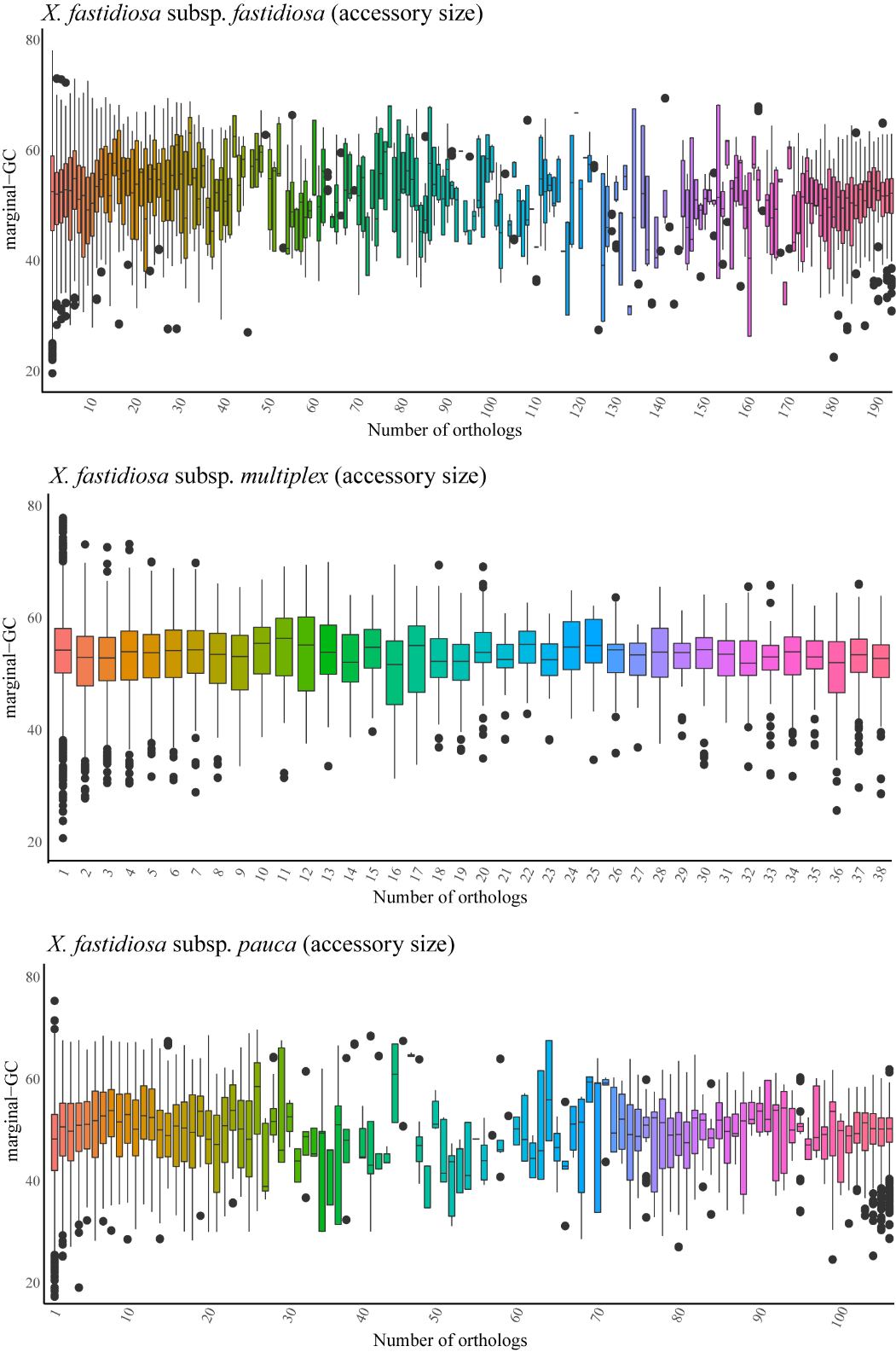 Figure S1. Boxplot showing marginal-GC in genes of the accessory genome organized by the number of orthologs. Each box represents different size of the accessory genome. Isolates have been divided by X. fastidiosa subspecies.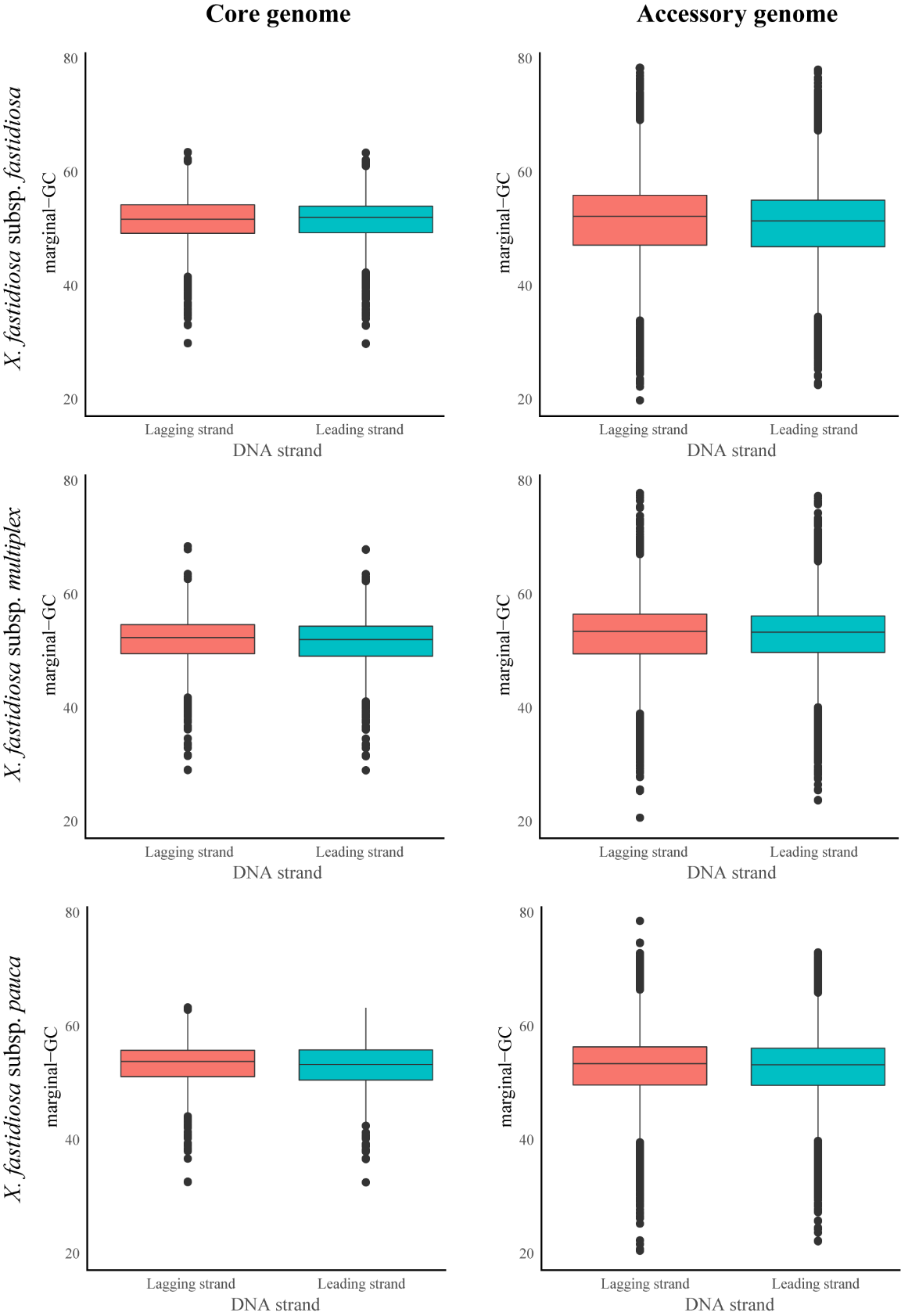 Figure S2. Boxplot showing marginal-GC in genes coded on the leading (light blue) and lagging (light red) DNA strand. Isolates have been divided by X. fastidiosa subspecies and by genes have been split into core/accessory genome components.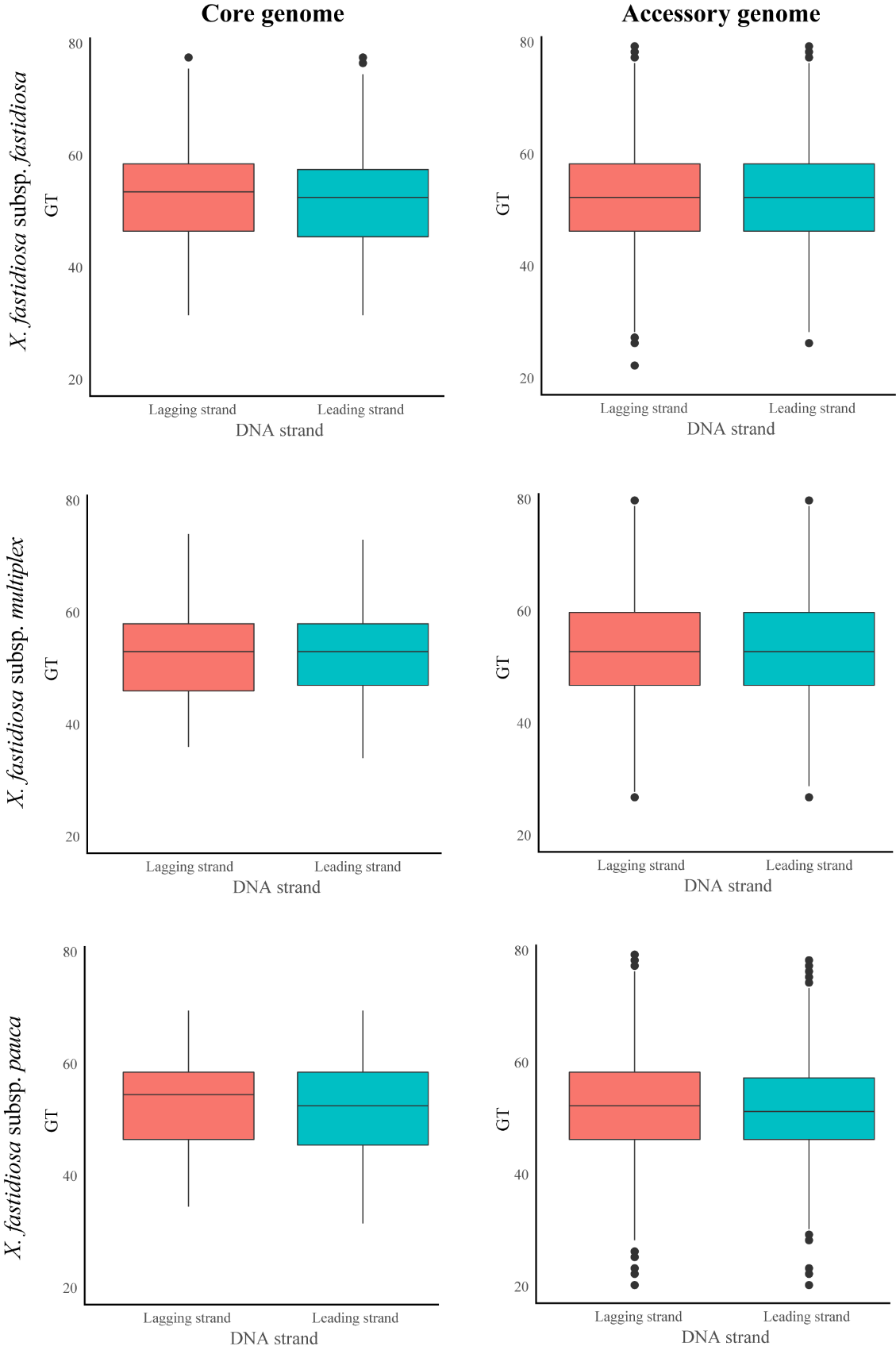 Figure S3. Boxplot showing GT in genes coded on the leading (light blue) and lagging (light red) DNA strand. Isolates have been divided by X. fastidiosa subspecies and by genes have been split into core/accessory genome components.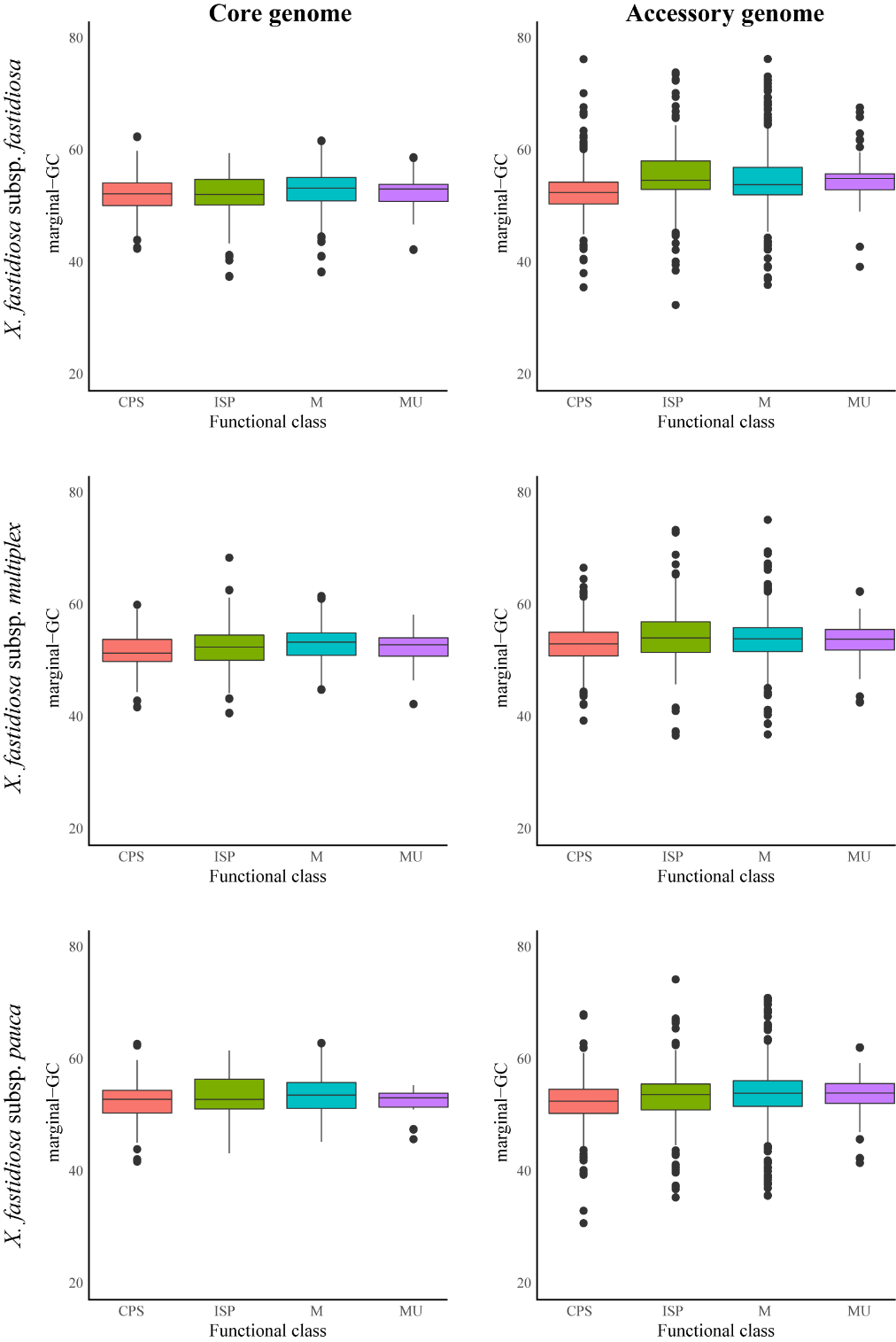 Figure S4. Boxplot showing marginal-GC content distribution on different functional classes after removal of ribosomal protein coding genes from datasets. Genes have been divided according to X. fastidiosa subspecies and core/accessory genome. Functional classes include: Information Storage and Processing (ISP, green), Cellular Signaling and Processing (CPS, blue), Metabolism (M, red), and Multiple categories (MU, purple). 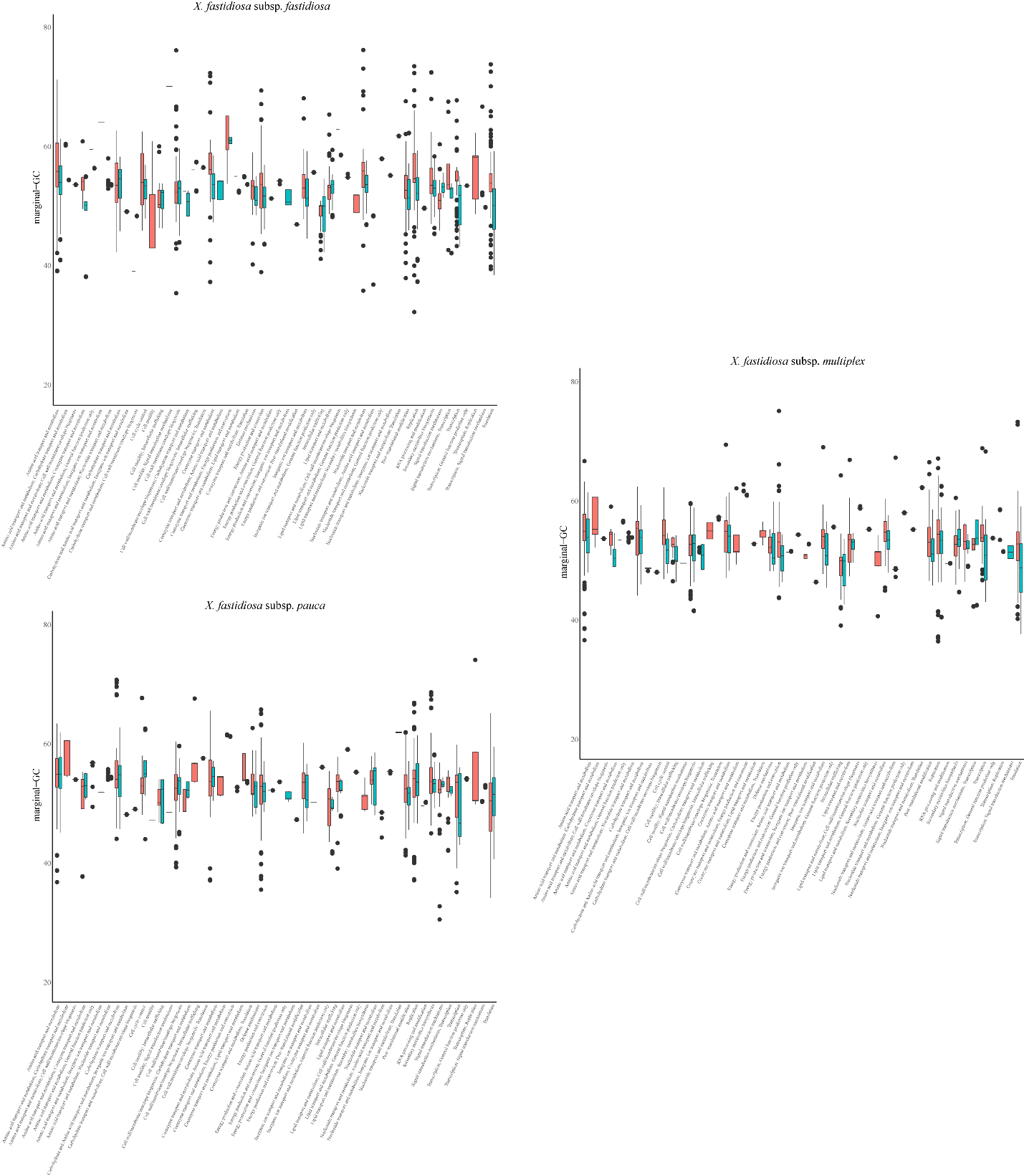 Figure S5. Boxplot showing marginal-GC in detailed functional groups. Genes on the core genome are shown in light blue and genes in the accessory genome are shown in light red. 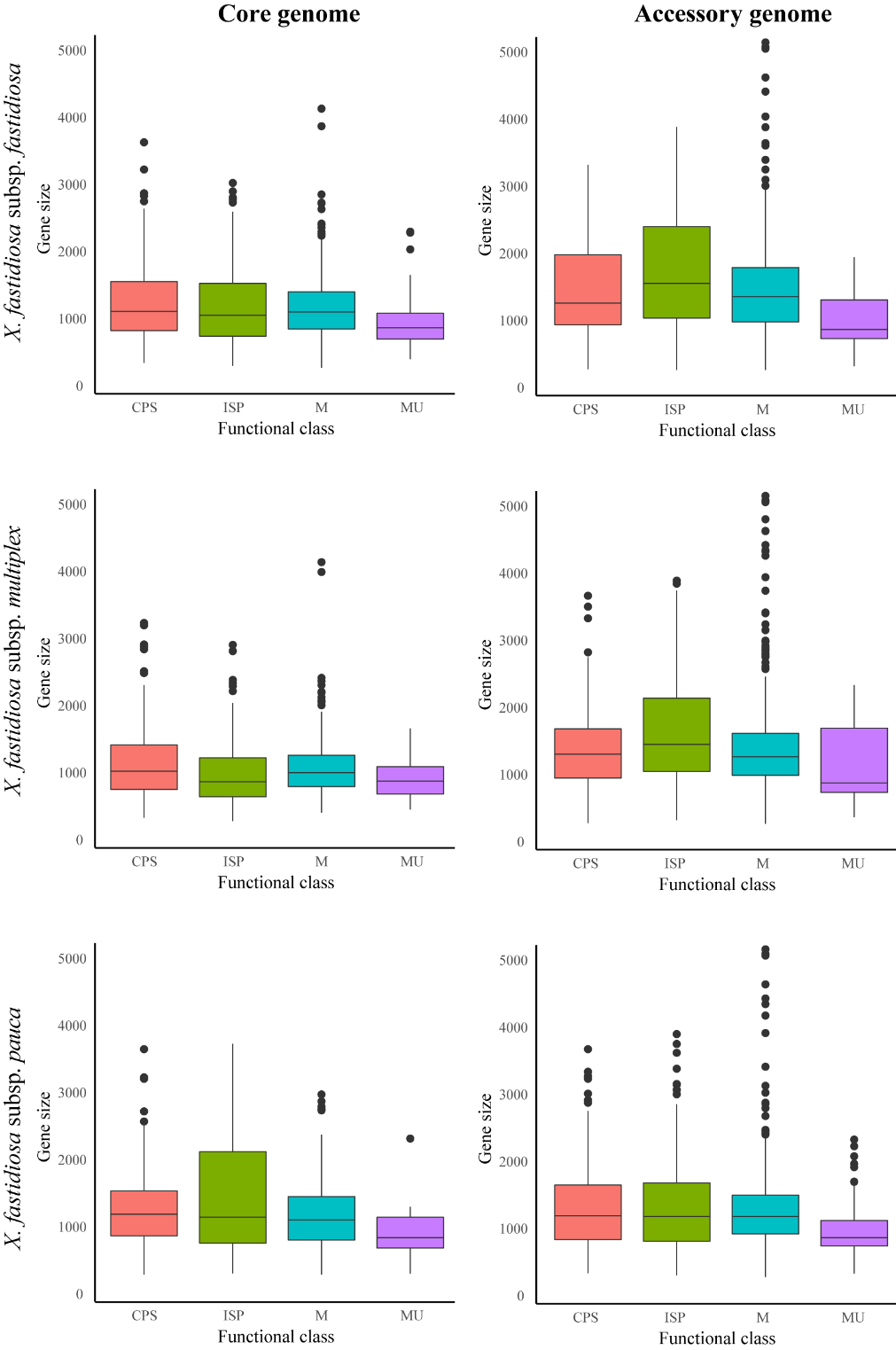 Figure S6. Boxplot showing gene size on different functional classes after removal of ribosomal protein coding genes. Genes have been divided according to X. fastidiosa subspecies and core/accessory genome. Functional classes include: Information Storage and Processing (ISP, green), Cellular Signaling and Processing (CPS, blue), Metabolism (M, red), and Multiple categories (MU, purple).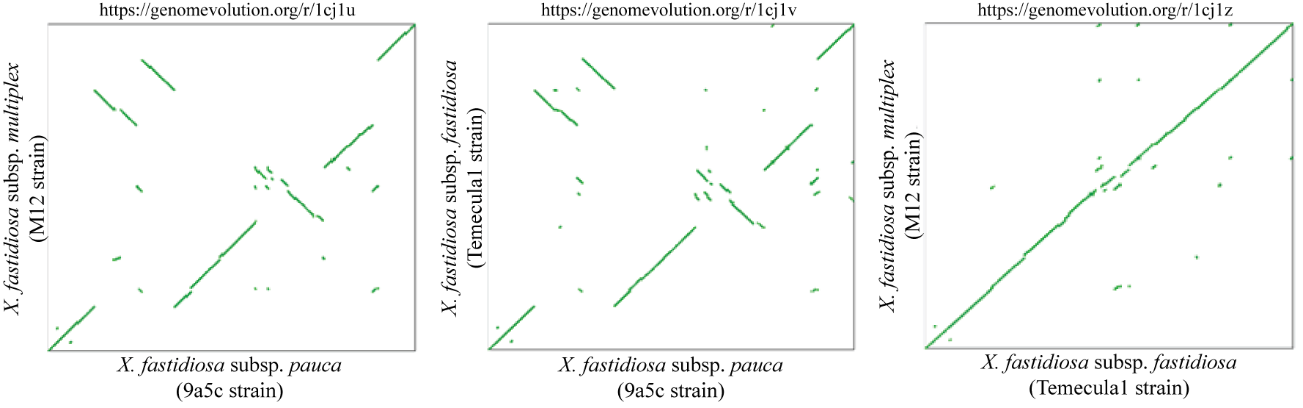 Figure S7. Synteny analysis for three finished X. fastidiosa chromosomes. Each plot shows comparisons between X. fastidiosa subsp. fastidiosa (strain Temecula 1), X. fastidiosa subsp. multiplex (strain M12), X. fastidiosa subsp. pauca (strain 9a5c). Several inversion events are observed between the 9a5c strain and the M12 and Temecula 1 strains. Analysis were performed using the web platform CoGe (https://genomevolution.org/coge/) and can be replicated following the listed links.  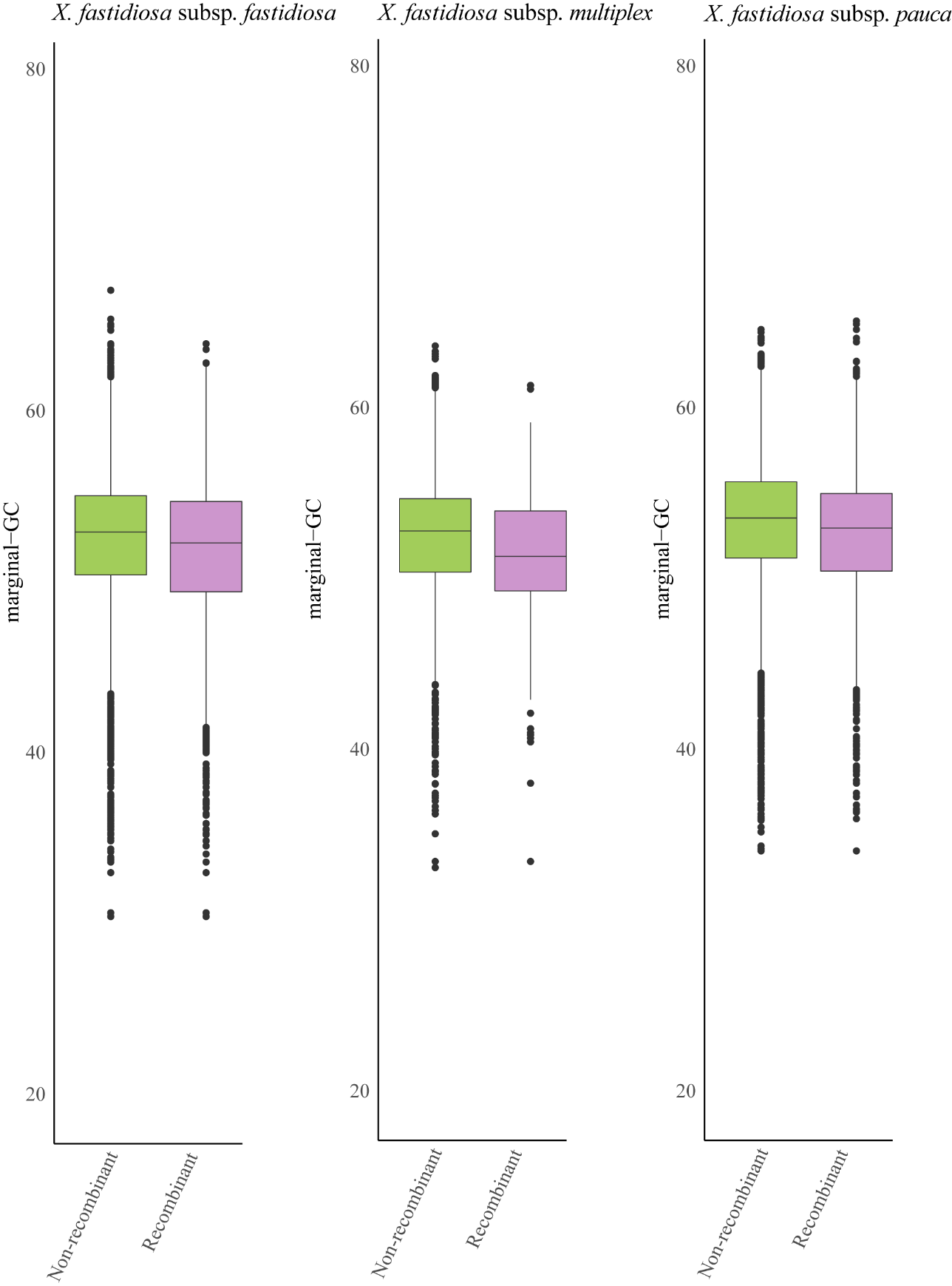  Figure S8. Boxplot showing marginal-GC content in recombinant vs. non-recombinant genes in three X. fastidiosa subspecies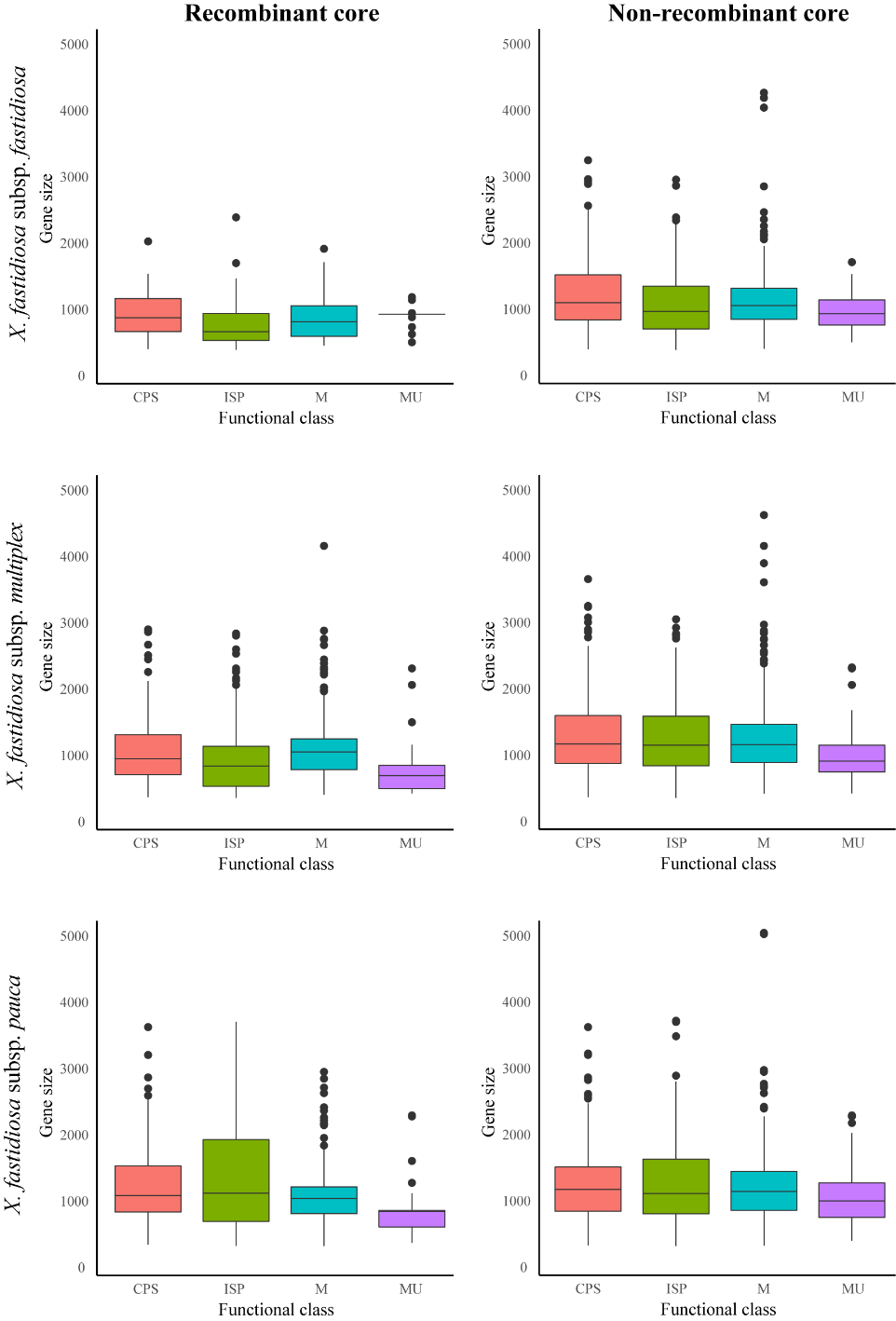 Figure S9. Boxplot showing gene size on different functional classes. Genes have been divided according to X. fastidiosa subspecies and recombinant/non-recombinant genes in the core genome. Functional classes include: Information Storage and Processing (ISP, green), Cellular Signaling and Processing (CPS, blue), Metabolism (M, red), and Multiple categories (MU, purple).SubspeciesGC3GC3GC3GC3GC3GC3GC3GC3GC3SubspeciesGenomeGenomeGenomeGenomeAccessoryAccessoryAccessoryCoreCoreCoreSubspeciesGroupChisqDfPvalChisqDfPvalChisqDfPvalX. fastidiosa subsp. fastidiosaAccessory/Core1967.641<2x10-16*------X. fastidiosa subsp. fastidiosaHost11.3171.26x10-01*34.4771.41x10-05*0.4470.999X. fastidiosa subsp. fastidiosaGene size13897.601<2x10-16*5048.201<2x10-16*6477.271<2x10-16*X. fastidiosa subsp. fastidiosaStrand430.371<2x10-16*585.561<2x10-16*3.6915.47x10-02*X. fastidiosa subsp. fastidiosaPopulation†4.2840.3699.1445.78x10-02*0.1040.999X. fastidiosa subsp. fastidiosaFunction10339.524<2x10-16*1967.654<2x10-16*17903.194<2x10-16*X. fastidiosa subsp. fastidiosaNumber of orthologs‡50140.99182<2x10-16*35980.03182<2x10-16*---X. fastidiosa subsp. multiplexAccessory/Core710.391<2x10-16*------X. fastidiosa subsp. multiplexHost22.53180.20925.80180.1041.19181X. fastidiosa subsp. multiplexGene size1286.791<2x10-16*591.021<2x10-16*875.451<2x10-16*X. fastidiosa subsp. multiplexStrand33.4717.24x10-09*10.0211.55x10-03*46.2611.04x10-11*X. fastidiosa subsp. multiplexPopulation†10.0440.0412.8640.0120.2540.993X. fastidiosa subsp. multiplexFunction1346.434<2x10-16*213.474<2x10-16*2315.164<2x10-16*X. fastidiosa subsp. multiplexNumber of orthologs‡1468.8238<2x10-16*1165.3438<2x10-16*---X. fastidiosa subsp. paucaAccessory/Core211.041<2x10-16*------X. fastidiosa subsp. paucaHost10.4350.06410.7350.0570.0750.999X. fastidiosa subsp. paucaGene size8101.261<2x10-16*6764.331<2x10-16*1202.161<2x10-16*X. fastidiosa subsp. paucaStrand33.3217.83x10-06*22.5912.00x10-06*11.5016.95x10-04*X. fastidiosa subsp. paucaPopulation†43.3048.98x10-09*43.9746.51x10-09*6.9740.137X. fastidiosa subsp. paucaFunction4972.894<2x10-16*3740.814<2x10-16*1601.444<2x10-16*X. fastidiosa subsp. paucaNumber of orthologs‡26053.32103<2x10-16*23457.20103<2x10-16*---SubspeciesGCGCGCGCGCGCGCGCGCGCSubspeciesGenomeGenomeGenomeGenomeAccessoryAccessoryAccessoryCoreCoreCoreX. fastidiosa subsp. fastidiosaVariableChisqDfPr(>Chisq)ChisqDfPr(>Chisq)ChisqDfPr(>Chisq)X. fastidiosa subsp. fastidiosaAccessory/Core162.77841<2x10-16*------X. fastidiosa subsp. fastidiosaHost155.4588<2x10-16*57.04581.77x10-09*4448<2x10-16*X. fastidiosa subsp. fastidiosaGene length11549.0921<2x10-16*7456.27531<2x10-16*383.481<2x10-16*X. fastidiosa subsp. fastidiosaStrand875.03461<2x10-16*416.23691<2x10-16*805.461<2x10-16*X. fastidiosa subsp. fastidiosaPopulation†9.909370.19384.690570.697720.0170.0055X. fastidiosa subsp. fastidiosaFunction1728.11354<2x10-16*618.71774<2x10-16*10099.94<2x10-16*X. fastidiosa subsp. fastidiosaNumber of orthologs‡6746.7097189<2x10-16*2458.901189<2x10-16*---X. fastidiosa subsp. multiplexAccessory/Core16.551714.73x10-05*------X. fastidiosa subsp. multiplexHost13.544150.560412.4927150.641414.0804150.5194X. fastidiosa subsp. multiplexGene length419.09891<2x10-16*255.12721<2x10-16*97.93011<2x10-16*X. fastidiosa subsp. multiplexStrand56.658515.19x10-14*20.17917.05x10-06*134.29121<2x10-16*X. fastidiosa subsp. multiplexPopulation†5.451150.36336.086950.29791.344150.9303X. fastidiosa subsp. multiplexFunction272.08154<2x10-16*196.85624<2x10-16*81.29374<2x10-16*X. fastidiosa subsp. multiplexNumber of orthologs‡576.406237<2x10-16*354.63437<2x10-16*---X. fastidiosa subsp. paucaAccessory/Core55.731918.31x10-14*------X. fastidiosa subsp. paucaHost2.488250.77830.754150.97991.027750.9603X. fastidiosa subsp. paucaGene length3593.31981<2x10-16*3060.27761<2x10-16*758.90331<2x10-16*X. fastidiosa subsp. paucaStrand525.6531<2x10-16*457.04791<2x10-16*76.32421<2x10-16*X. fastidiosa subsp. paucaPopulation†1.404230.70461.231730.74543.350930.3406X. fastidiosa subsp. paucaFunction272.95064<2x10-16*326.85544<2x10-16*118.76464<2x10-16*X. fastidiosa subsp. paucaNumber of orthologs‡3049.7275103<2x10-16*1954.636103<2x10-16*---SubspeciesGCGCGCGCGCGCGCGCGCGCSubspeciesGenomeGenomeGenomeGenomeAccessoryAccessoryAccessoryCoreCoreCoreX. fastidiosa subsp. fastidiosaVariableChisqDfPr(>Chisq)ChisqDfPr(>Chisq)ChisqDfPr(>Chisq)X. fastidiosa subsp. fastidiosaAccessory/Core25.077315.51x10-07*------X. fastidiosa subsp. fastidiosaHost756.02218<2x10-16*193.26078<2x10-16*838.7968<2x10-16*X. fastidiosa subsp. fastidiosaGene length649.26731<2x10-16*1444.08311<2x10-16*471.0131<2x10-16*X. fastidiosa subsp. fastidiosaStrand639.06371<2x10-16*47.473715.58x10-12*665.1081<2x10-16*X. fastidiosa subsp. fastidiosaPopulation†1.680270.97545.814670.56162.56670.922X. fastidiosa subsp. fastidiosaDetailed function132.2292513.89x10-09*54.6207400.0615164.22241<2x10-16*X. fastidiosa subsp. fastidiosaNumber of orthologs‡6.81410.0090*10.244310.0014*---X. fastidiosa subsp. multiplexAccessory/Core29.58415.35x10-08*------X. fastidiosa subsp. multiplexHost15.006150.45117.3172150.300367.2117151.40x10-08*X. fastidiosa subsp. multiplexGene length392.5941<2x10-16*252.01681<2x10-16*6.109310.0135*X. fastidiosa subsp. multiplexStrand97.9691<2x10-16*43.151715.07x10-11*72.74711<2x10-16*X. fastidiosa subsp. multiplexPopulation†1.00750.9624.847550.43487.474850.1877X. fastidiosa subsp. multiplexDetailed function3501.88349<2x10-16*2163.86541<2x10-16*160.543335<2x10-16*X. fastidiosa subsp. multiplexNumber of orthologs‡146.7321<2x10-16*109.51671<2x10-16*---X. fastidiosa subsp. paucaAccessory/Core0.463710.4959------X. fastidiosa subsp. paucaHost0.355450.996511.15650.0484*3.853950.5706X. fastidiosa subsp. paucaGene length1262.7521<2x10-16*150.2281<2x10-16*1799.16381<2x10-16*X. fastidiosa subsp. paucaStrand556.83991<2x10-16*416.9951<2x10-16*134.15421<2x10-16*X. fastidiosa subsp. paucaPopulation†1.88130.597521.27539.23x10-05*2.353730.5023X. fastidiosa subsp. paucaDetailed function202.466651<2x10-16*412.47146<2x10-16*57.1757310.0029*X. fastidiosa subsp. paucaNumber of orthologs‡27.929611.26x10-07*19.58119.64x10-06*---PopulationSNPsCore (nt)Nucleotide diversity (π) X. fastidiosa subsp. fastidiosa (N=194)15,6461,378,2020.0008X. fastidiosa subsp. multiplex (N=39)5,347770,8770.0011X. fastidiosa subsp. pauca (N=107)2,3931,185,4780.0004X. oryzae pv. oryzae (N=75)45,4142,541,7730.007X. oryzae pv. oryzicola (N=13)22,0293,351,8900.002X. citri (N=68)111,1981,138,0720.012X. campestris (N=14)113,7713,485,6260.011A. tumefaciens (N=12)283,8761,699,7290.059